СУМСЬКА ОБЛАСНА РАДА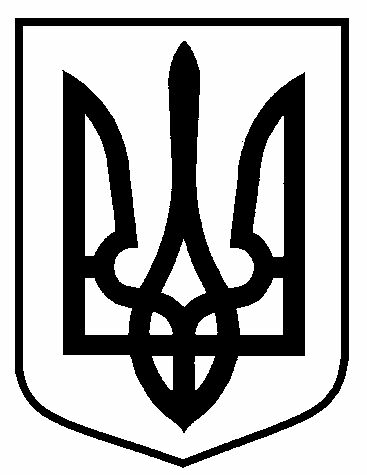 УПРАВЛІННЯ ОХОРОНИ ЗДОРОВ’ЯСУМСЬКОЇ ОБЛАСНОЇ ДЕРЖАВНОЇ АДМІНІСТРАЦІЇкомунальний  заклад Сумської обласної ради«Сумський обласний клінічний шкірно-венерологічний диспансер»вул. Привокзальна, . Суми, 40022,   тел. (0542) 66-59-80, факс – 66-59-80Е-mail:  kogvensumy@ukr.net , код ЄДРПОУ 05481004	______________ № ________________   На ________    від_____________  Про надання інформації	На Ваш лист щодо вакантних штатних посад лікарів-інтернів повідомляємо, що вакантні штатниі посади лікарів-інтернів в КЗ СОР «Сумський обласний клінічний шкірно-венерологічний диспансер» відсутні.Головний лікар                                                                    Ю.БУДНІКОВ Вікторія Ганзіна (0542   66-59-88Дарії Пернеровськійfoi+request-46894-a365da48@dostup.pravda.com.ua